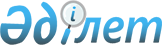 Об утверждении Правил предоставления равных условий доступа к регулируемым услугам по технической диспетчеризации отпуска в сеть и потребления 
электрической энергии
					
			Утративший силу
			
			
		
					Приказ И.о. Председателя Агентства Республики Казахстан по регулированию естественных монополий от 12 апреля 2005 года № 132-ОД. Зарегистрирован Министерством юстиции Республики Казахстан 29 апреля 2005 года № 3611. Утратил силу приказом Председателя Агентства Республики Казахстан по регулированию естественных монополий от 27 марта 2012 года № 53-ОД

      Сноска. Утратил силу приказом Председателя Агентства РК по регулированию естественных монополий от 27.03.2012 № 53-ОД.      В соответствии с подпунктом 3) статьи 7, подпунктом 3) пункта 1 статьи 13 Закона Республики Казахстан "О естественных монополиях и регулируемых рынках", с подпунктом 6) пункта 21 Положения об Агентстве Республики Казахстан по регулированию естественных монополий, утвержденного постановлением Правительства Республики Казахстан от 12 октября 2007 года № 943, ПРИКАЗЫВАЮ: 

      Сноска. Преамбула с изменениями, внесенными приказом Председателя Агентства РК по регулированию естественных монополий от 24.02.2009 № 61-ОД (порядок введения в действие см. п. 5 ). 

     1. Утвердить прилагаемые Правила предоставления равных условий доступа к регулируемым услугам по технической диспетчеризации отпуска в сеть и потребления электрической энергии. 

     2. Департаменту по регулированию и контролю в сфере электро- и теплоэнергетики Агентства Республики Казахстан по регулированию естественных монополий (Шкарупа А.В.) обеспечить в установленном законодательством порядке государственную регистрацию настоящего приказа в Министерстве юстиции Республики Казахстан. 

     3. Департаменту административной работы и анализа Агентства Республики Казахстан по регулированию естественных монополий (Токарева М.А.) после государственной регистрации настоящего приказа в Министерстве юстиции Республики Казахстан: 

     1) обеспечить в установленном законодательством порядке его опубликование в официальных средствах массовой информации; 

     2) довести его до сведения структурных подразделений и территориальных органов Агентства Республики Казахстан по регулированию естественных монополий. 

     4. Контроль за исполнением настоящего приказа возложить на Первого заместителя Председателя Агентства Республики Казахстан по регулированию естественных монополий Алдабергенова Н.Ш. 

     5. Настоящий приказ вводится в действие со дня государственной регистрации в Министерстве юстиции Республики Казахстан.      И.о. Председателя     Согласован 

     Министр энергетики и минеральных 

     ресурсов Республики Казахстан 

     25 апреля 2005 г. Утверждены            

приказом Председателя Агентства 

Республики Казахстан       

по регулированию        

естественных монополий    

от 12 апреля 2005 года N 132-ОД  Правила предоставления равных условий 

доступа к регулируемым услугам по технической 

диспетчеризации отпуска в сеть и потребления 

электрической энергии   1. Общие положения      1. Настоящие Правила предоставления равных условий доступа к регулируемым услугам по технической диспетчеризации отпуска в сеть и потребления электрической энергии разработаны в соответствии с Законами Республики Казахстан "О естественных монополиях и регулируемых рынках", "Об электроэнергетике" и определяют общие принципы и порядок обеспечения равного доступа потребителей к регулируемым услугам (товарам, работам) субъекта естественных монополий (далее - Субъект), оказывающего регулируемые услуги по технической диспетчеризации отпуска в сеть и потребления электрической энергии. 

      Сноска. Пункт 1 с изменениями, внесенными приказом Председателя Агентства РК по регулированию естественных монополий от 24.02.2009 № 61-ОД (порядок введения в действие см. п. 5 ). 

     2. В настоящих Правилах применяются следующие понятия: 

     1) потребитель - физическое или юридическое лицо, пользующееся  или намеревающееся пользоваться регулируемыми услугами Субъекта по технической диспетчеризации отпуска в сеть и потребления электрической энергии; 

     2) регулируемые услуги - услуги, предоставляемые Субъектом в сфере естественной монополии и подлежащие государственному регулированию уполномоченным органом, включая случаи предоставления услуг в виде передачи определенного товара потребителю. 

     Иные понятия, используемые в настоящих Правилах, применяются в соответствии с законодательством Республики Казахстан. 

      Сноска. Пункт 2 с изменениями, внесенными приказом Председателя Агентства РК по регулированию естественных монополий от 24.02.2009 № 61-ОД (порядок введения в действие см. п. 5 ). 

     3. Настоящие Правила не распространяются на случаи предоставления регулируемых услуг по технической диспетчеризации отпуска в сеть и потребления электрической энергии с учетом льгот и преимуществ, установленных законодательством Республики Казахстан.  

2. Общие принципы предоставления равных 

условий доступа к регулируемым услугам по 

технической диспетчеризации отпуска в сеть 

и потребления электрической энергии      4. Обеспечение равных условий доступа к регулируемым услугам по технической диспетчеризации отпуска в сеть и потребления электрической энергии (далее - услуги) осуществляется исходя из следующих принципов: 

     1) равнодоступность услуг для всех потребителей при соблюдении условий, определенных пунктом 6 настоящих Правил; 

     2) проведение единой тарифной политики в отношении всех потребителей услуг; 

     3) информационная открытость выполняемых функций, в рамках оказания услуг, тарифов на услуги.  

3. Порядок организации равного доступа к услугам Субъекта      5. Потребителями услуг Субъекта являются: 

     1) энергопроизводящие организации, осуществляющие отпуск электрической энергии в сети всех классов напряжении, независимо от принадлежности сети; 

     2) потребители, импортирующие электрическую энергию по сетям всех классов напряжении, независимо от принадлежности сети. 

     6. Субъект обеспечивает беспрепятственный и недискриминационный доступ к своим услугам потребителям, указанным в пункте 5 настоящих Правил, при условии наличия: 

     1) договора с Субъектом на оказание услуги; 

     2) доступа к национальной и (или) региональной электрической сети; 

     3) систем коммерческого учета электрической энергии; 

     4) для энергопроизводящих организации - действующего диспетчерского пункта, оснащенного системами телекоммуникаций и связи с диспетчерскими центрами Субъекта и оперативно-информационного комплекса диспетчерского управления, унифицированными с системами телекоммуникаций, связи и оперативно-информационным комплексом Субъекта; для потребителей - наличие диспетчерских пунктов, оснащенных средствами связи с диспетчерскими центрами Субъекта, или наличие документа о передаче таких полномочий другому диспетчерскому центру.  

4. Предоставление информации об оказываемых услугах      7. Информация об оказываемых услугах, об их стоимости, о порядке доступа к услугам Субъекта предоставляется Субъектом по запросу (в письменной форме) потребителя услуг. 

     8. Субъект по требованию уполномоченного органа предоставляет ему сведения о заявленных и фактических объемах электрической энергии, отпущенной (импортируемой) потребителями услуг в электрическую сеть всех классов напряжения, независимо от принадлежности сети. 

     Уполномоченный орган при использовании предоставленной Субъектом информации обеспечивает соблюдение государственной, служебной, коммерческой тайны, других законных интересов Субъекта и потребителей услуг. 
					© 2012. РГП на ПХВ «Институт законодательства и правовой информации Республики Казахстан» Министерства юстиции Республики Казахстан
				